Дорогой добра.19 декабря ученики и родители 6 «Г» класса с классным руководителем Екатериной Владимировной Зябкиной, посетили  интернат им. Преподобного Сергия, который находится в Сергиево – Посадском районе. Вся школа – ученики, родители, учителя участвовали в подготовке этой поездки: собирали подарки, мастерили своими руками поделки для малышей. Хочется сказать всем огромное  спасибо!В интернате 90 воспитанников. Очень непростые судьбы у ребят, многие из них остались без попечения родителей. Возглавляет школу  Наталья Александровна Лепорская - замечательный педагог, тонкий психолог. Для 74 воспитанников она является опекуном.Впервые ученики нашей школы посетили интернат вместе с ребятами из Швейцарии в октябре 2019 - го года. Очень тепло встретили нас и дети, и педагоги. Когда мы уезжали, малыши окружили нас, стали спрашивать, приедем ли мы к ним еще? И мы пообещали, что не только приедем, но и привезем новогодний спектакль!Два месяца участники театральной  студии «Небо в ладонях» репетировали спектакль «Морозко», делали декорации, костюмы. Весь класс принял участие в постановке сказки.Наш автобус встречал весь интернат. Долго выгружали подарки. Их было так много, что пришлось размещать их и в грузовом отсеке, и в салоне автобуса!Премьера спектакля прошла замечательно! Дети очень тепло приветствовали юных артистов. Всем подарили новогодние сладкие подарки, а педагогам нашей школы поделки, сделанные руками воспитанников в их слесарной мастерской.Ребята школы – интерната показали нам небольшой концерт. Такой творческий обмен очень важен для детей. За чаепитием общались с учениками интерната, малышами и их педагогами. Много интересного и нового узнали ребята друг о друге.Но самое главное, как говорят сами участники этой поездки – они стали по- другому относиться к жизни и ценить то, что у них есть близкие люди, семья.А связь со школой – интернатом теперь будет постоянной. Нас ждут творческие и спортивные обмены, новые интересные встречи!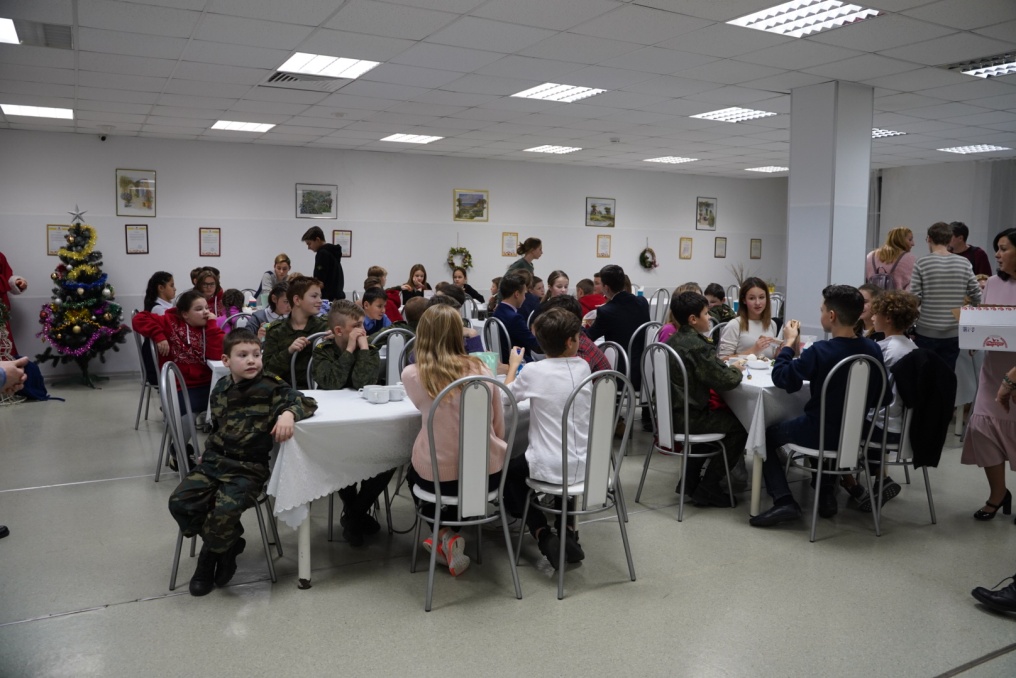 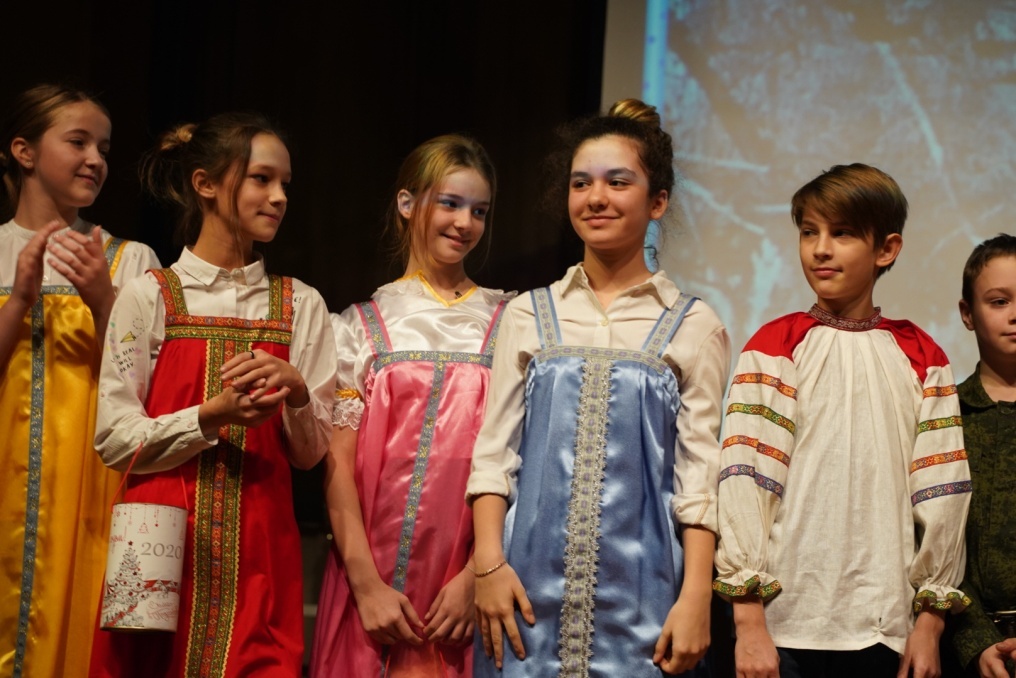 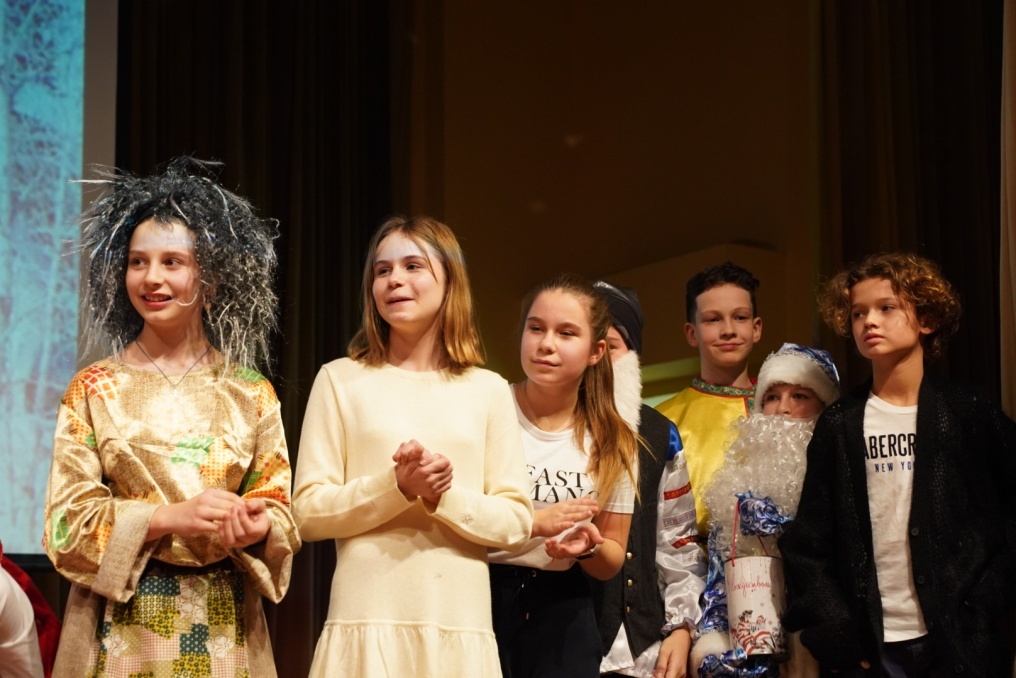 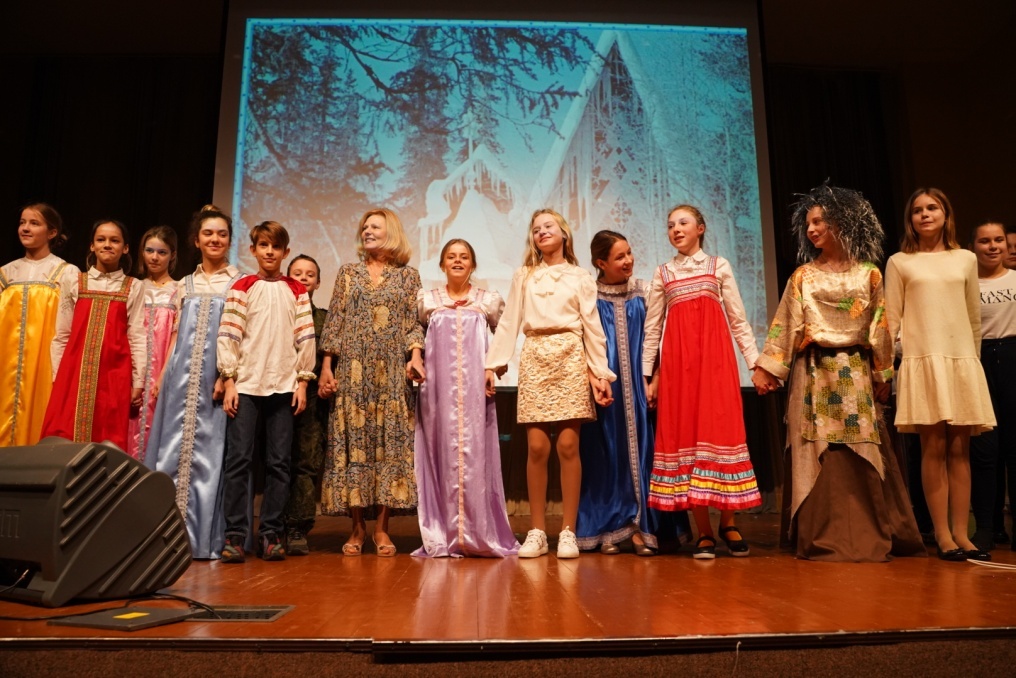 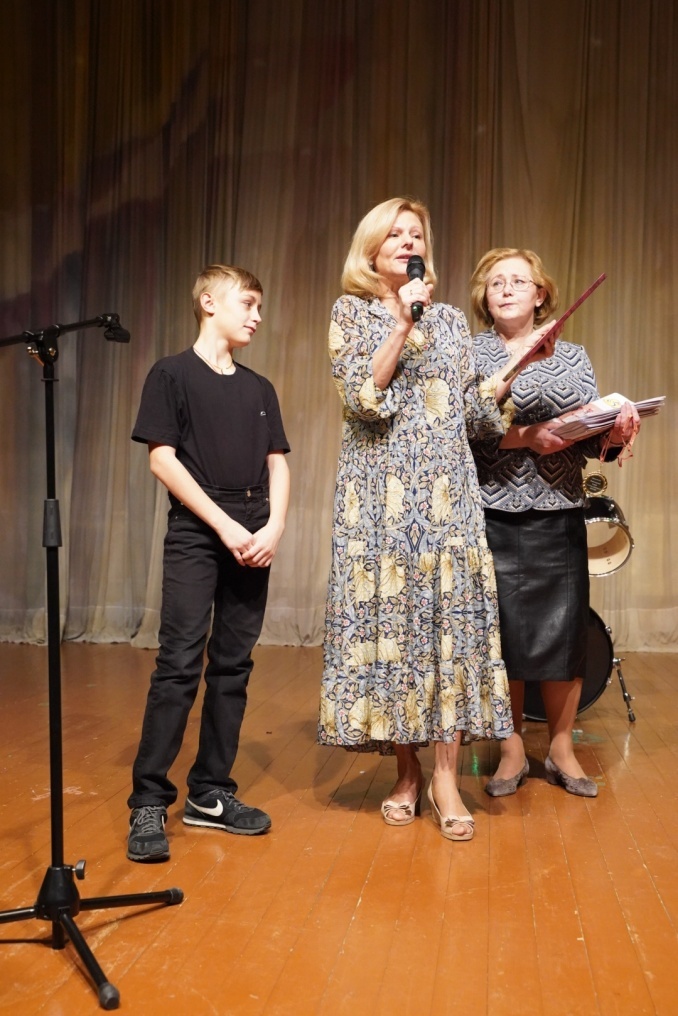 